Мобильное приложение «Банкноты Банка России»Мобильное приложение «Банкноты Банка России» содержит информацию о защитных признаках всех банкнот Банка России, находящихся в обращении в настоящее время. 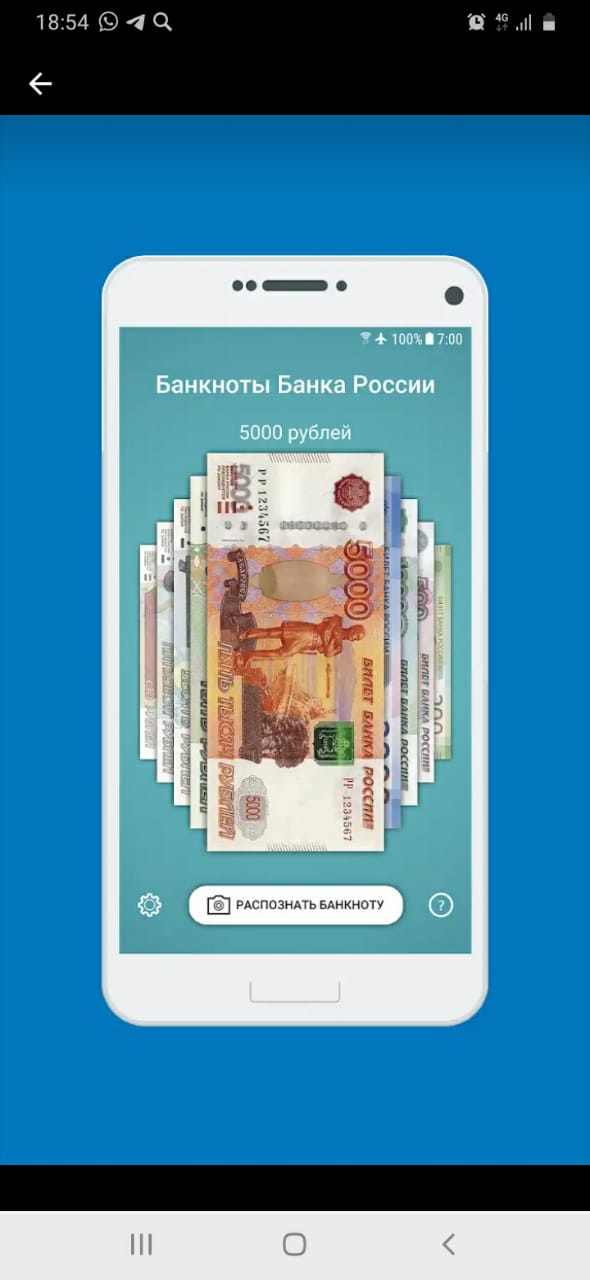 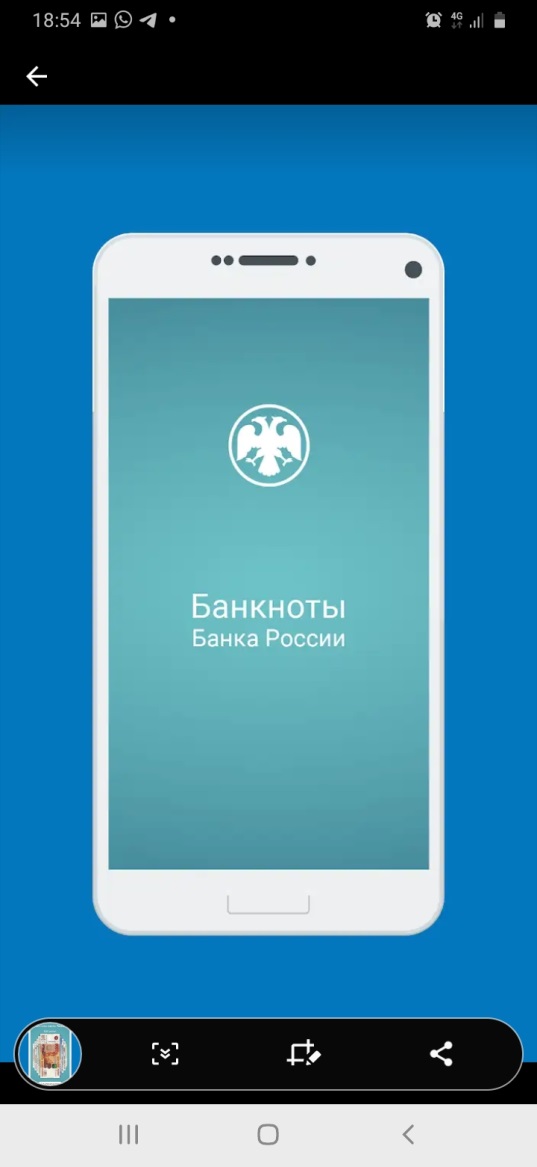 С помощью камеры мобильного устройства пользователь приложения может определить номинал и год образца (модификации) имеющихся у него банкнот. Приложение не проверяет подлинность банкнот, но оно поможет пользователю самостоятельно сделать это без использования специального оборудования, ориентируясь на подсказки приложения. Приложение рассказывает о четырех типах защитных признаков: проверяемых на просвет, при увеличении, на ощупь или при изменении угла наблюдения. Оно покажет, где именно на банкнотах расположены эти защитные признаки, и как они должны выглядеть.Пользователь может посмотреть, как проявляется тот или иной признак подлинности в видеороликах или поворачивая экран своего устройства так, будто у него в руках подлинная банкнота. В приложении есть описание всех банкнот и их защитных признаков. Все тексты озвучены на русском и английском языках.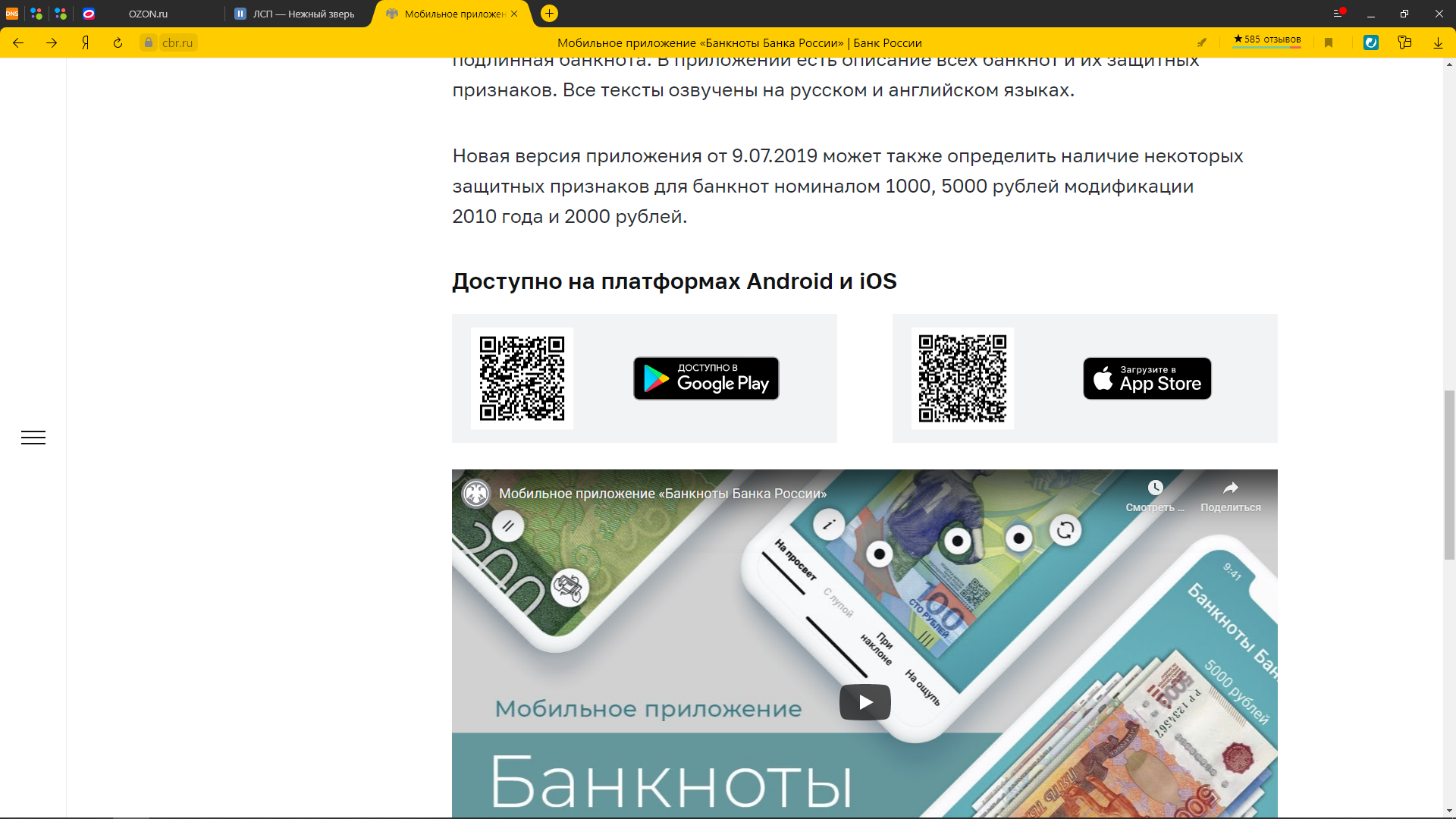 Приложение можно скачать на мобильное устройство с операционной системой Android версии 4.4 и выше или iOS версии 9 и выше, пройдя по ссылке на сайте, которая откроет страницу приложения в магазинах приложений Google Play Market и App Store, или введя в поисковую строку магазинов приложений Google Play Market и App Store название приложения «Банкноты Банка России».